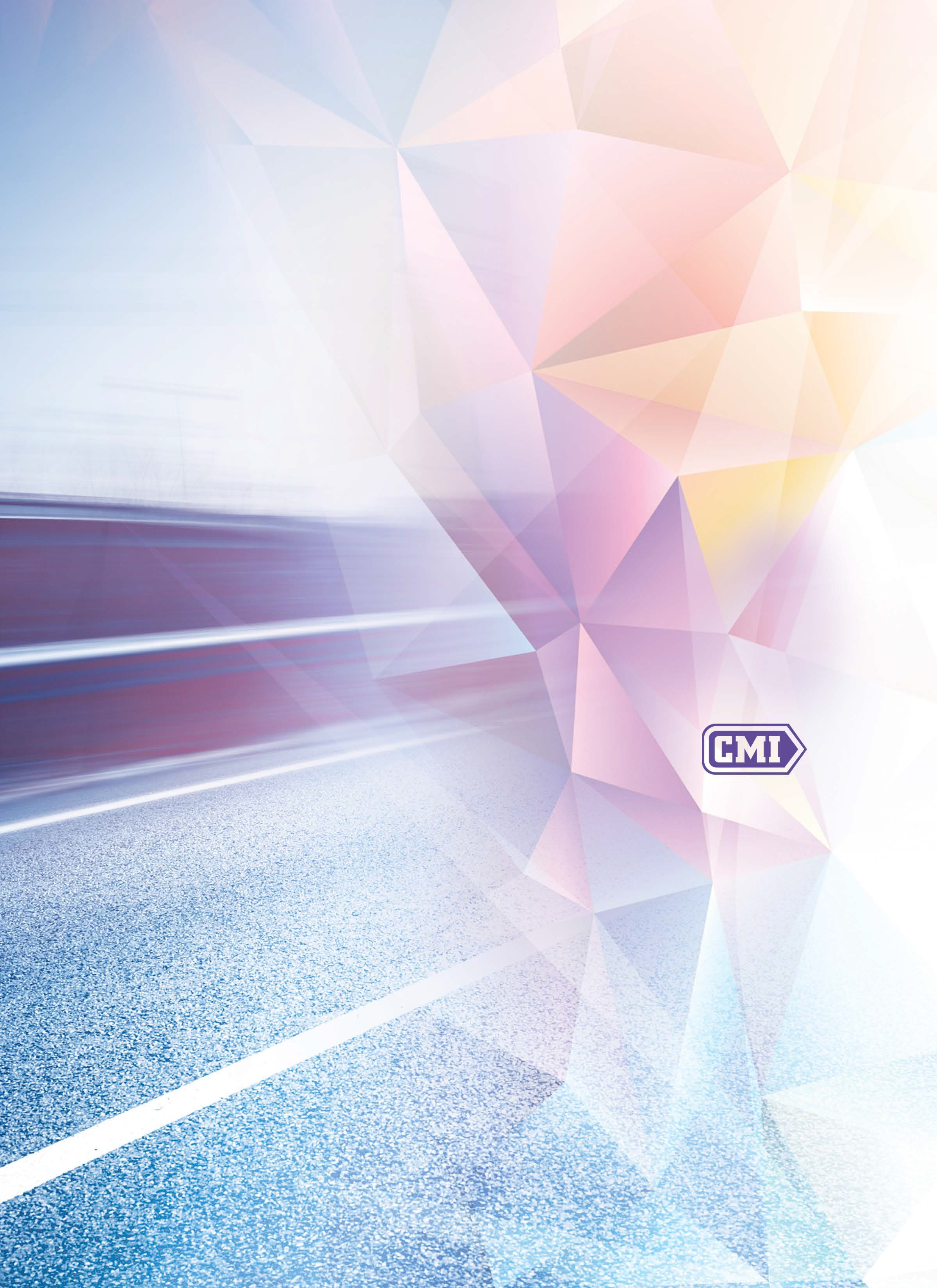 T H E WEG VONLERNEN, EIN LEBEN NACH DEN PRINZIPIEN DER SPRICHWÖRTER AUFZUBAUEN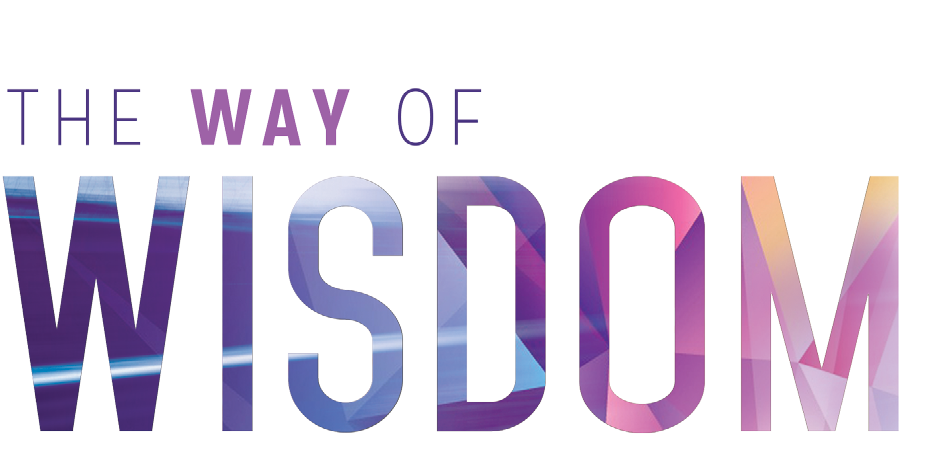 Copyright © 2016 von Campus Ministry International, United Pentecostal Church International.Alle Rechte vorbehalten. Kein Teil dieses Buches darf ohne schriftliche Genehmigung des Autors in irgendeiner Form oder mit irgendwelchen Mitteln vervielfältigt oder übertragen werden.Sofern nicht anders angegeben, sind alle Bibelzitate der King James Version der Bibel entnommen.Umschlag- und Innengestaltung: Jeremy Hart (Hart Creative + Design) Geschrieben von: Paul Records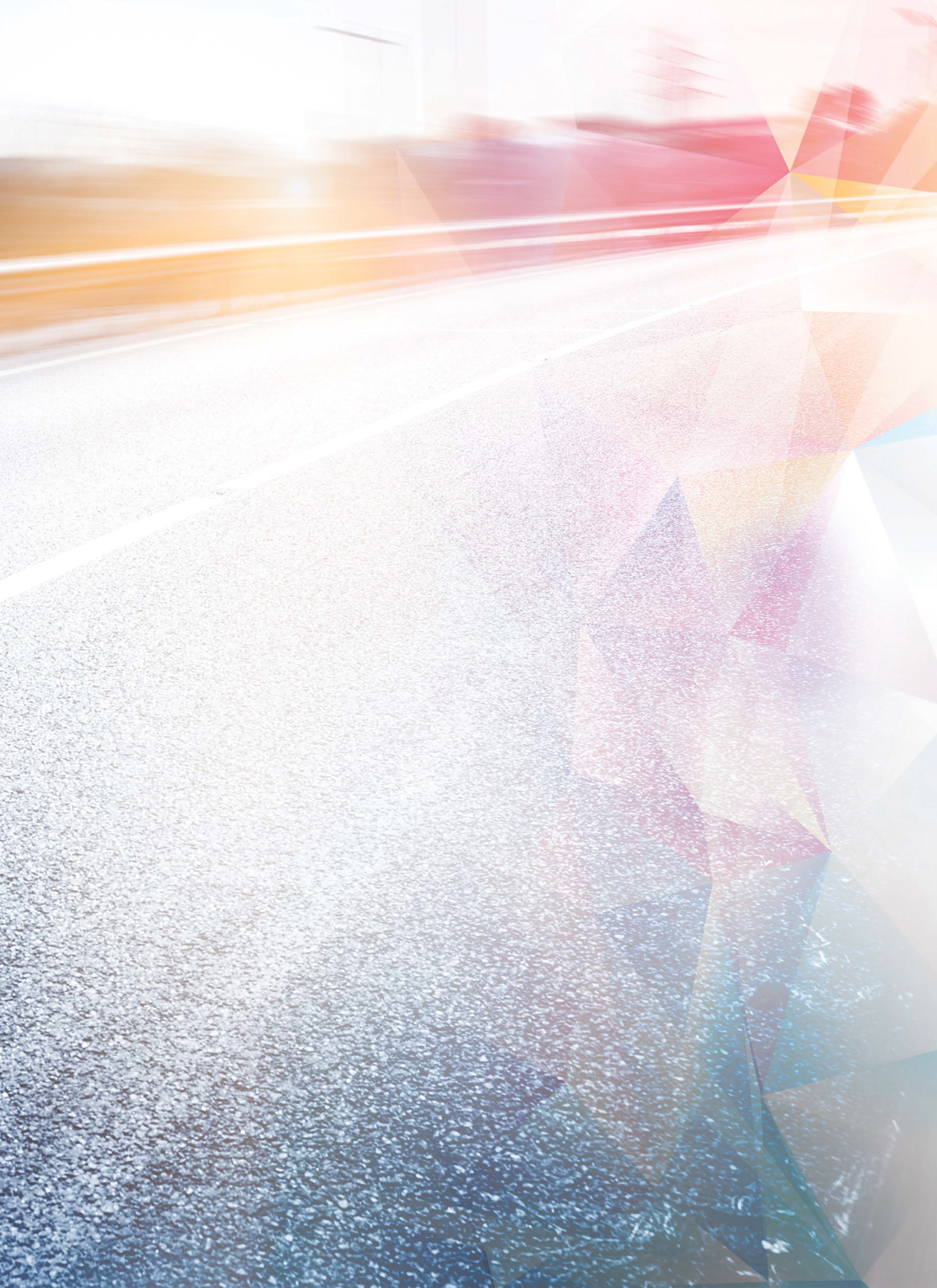 INHALTSVERZEICHNIS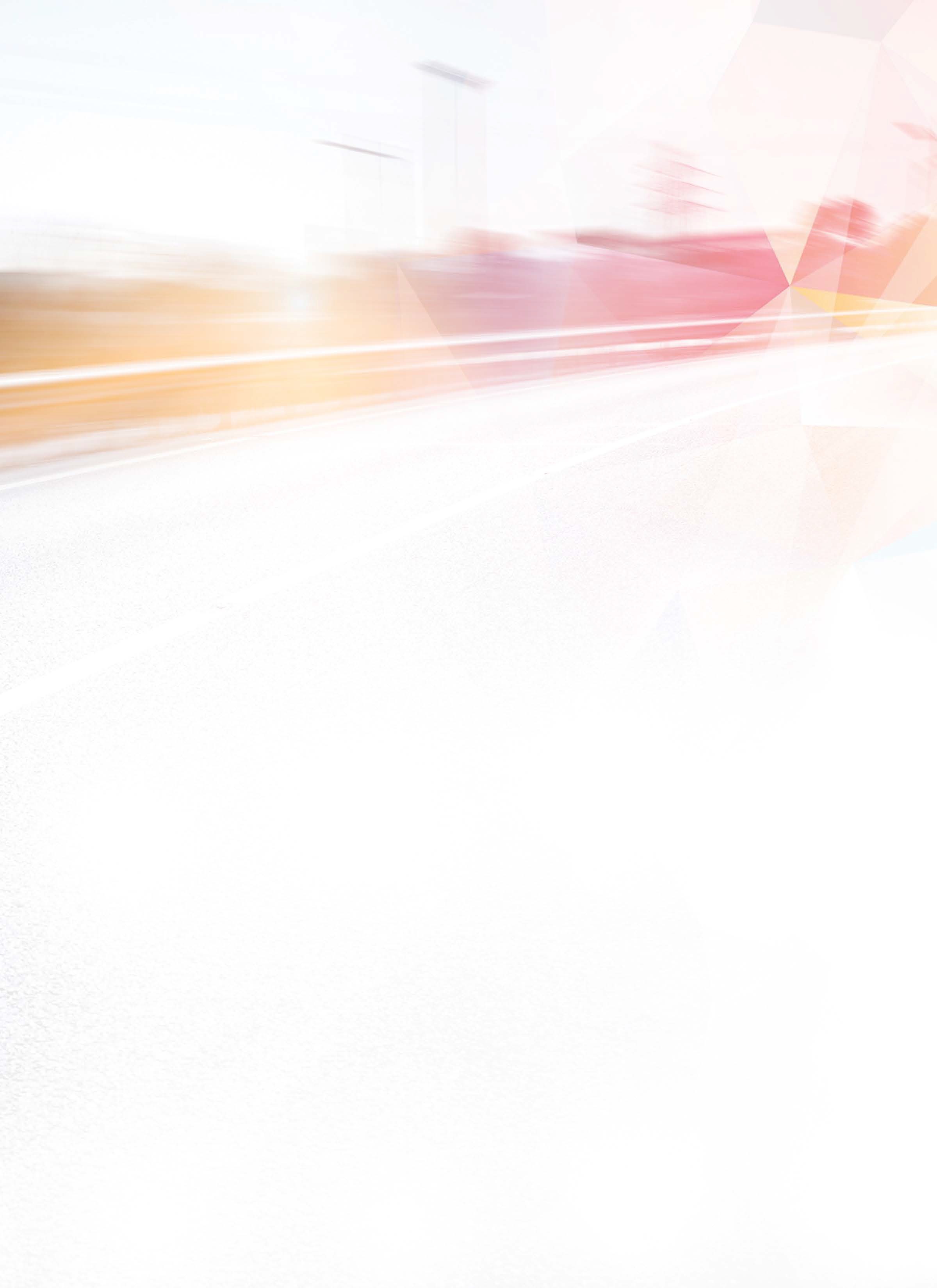 EINFÜHRUNG / / /Willkommen bei Der Weg der Weisheit. Wie Sie feststellen werden, liegt der Schwerpunkt dieser 4-teiligen Lehrreihe auf dem Buch der Sprüche. Sie ist als diskussionsbasierter Lehrplan geschrieben und für einen hohen Anteil an Interaktion in Kleingruppen ausgelegt. Jede Lektion enthält einen biblischen Schwerpunkt und einen Hauptgedanken.Im Anschluss an diese vier Lektionen finden Sie im Anhang eine Lesetabelle, die das Buch der Sprüche in vier Teile unterteilt. Diese Tabelle soll die Schüler bei einer monatlichen Lektüre der Sprüche (aufgeteilt in vier Wochen) anleiten. Wenn sich Ihr CMI-Kapitel einmal pro Woche trifft, wird es leicht sein, diesem Leseprogramm zu folgen. Wenn Sie ein CMI-Leiter oder -Lehrer sind, fordern Sie Ihre Schüler auf, die Sprüche in den nächsten vier Wochen zu lesen. Sie können sogar in Erwägung ziehen, am Ende dieser Reihe eine "Sprüche-Feier" zu veranstalten und diejenigen zu feiern, die das ganze Buch in einem Monat gelesen haben.NOTIZEN DES LEHRERS / / /Denken Sie beim Unterrichten daran, die folgenden Ziele anzustreben. Sie werden Ihre Effektivität als Kommunikator erhöhen, einen Maßstab für hervorragende Leistungen setzen und es Ihren Schülern erleichtern, sich den Stoff zu merken.VORBEREITET SEIN Bevor Sie versuchen, das Material in Der Weg der Weisheit zu vermitteln, sollten Sie sich darauf vorbereiten.Studieren Sie den Lehrplan in seiner Gesamtheit. Machen Sie sich schriftliche Notizen auf Ihrem Exemplar und markieren Sie, was Ihnen besonders auffällt.Überlegen Sie, wo Ihr Unterricht stattfinden soll. Wird es ein Klassenzimmer, ein Hörsaal, ein Küchentisch oder ein Wohnzimmer sein? Stellen Sie sicher, dass genügend Stühle für Ihre Schüler vorhanden sind und stellen Sie bei Bedarf Stifte zur Verfügung.Sehen Sie sich die Handouts an, bevor Sie sie austeilen, damit Sie mit dem Inhalt vertraut sind. Da diese Lektionen zu Diskussionen und persönlicher Reflexion anregen sollen, sind die Handouts auf eine oder zwei Seiten begrenzt.Ermuntern Sie Ihre Schüler, anhand der Handouts mitzuarbeiten, und nehmen Sie sich am Ende der Sitzung Zeit für eine Diskussion über das Gelernte.Sie können sogar in Erwägung ziehen, bestimmte Dinge auf eine Tafel oder ein Whiteboard zu schreiben oder die PowerPoint-Präsentation, die diesem Lehrplan beiliegt, zu zeigen, wenn die entsprechende Technologie verfügbar ist. Achten Sie auch darauf, dass Sie immer wissen, wen Sie unterrichten. Bleiben Sie nach jeder Sitzung und mischen Sie sich unter Ihr Publikum. Wenn bestimmte Leute neu in der Bibel sind, sollten Sie sich mehr Zeit für bestimmte Abschnitte nehmen. Stellen Sie sich zur Verfügung, um alle Fragen zu beantworten, die auftauchen.GEBETEN Wenn wir einen dauerhaften Einfluss auf die Menschen ausüben und geistlich etwas bewirken wollen, brauchen wir die Hilfe des Himmels. Verbringen Sie in der Woche vor Beginn des Kurses besonders viel Zeit im Gebet. Reinigen Sie Ihr Herz in Reue und bitten Sie Jesus, Ihre Gedanken zu leiten und zu lenken. Beten Sie, dass Ihre Schüler das Gehörte verstehen und sich daran erinnern. Beginnen und beenden Sie jede Sitzung mit einer Zeit des Gebets.Es ist wahrscheinlich, dass bestimmte Personen, wenn Jesus sie führt, den Wunsch äußern werden, mehr zu erfahren oder möglicherweise eine geistliche Neugeburt zu erleben, wenn sie dies nicht bereits getan haben. Bereiten Sie Ihr Herz darauf vor, wenn dies geschieht, und seien Sie bereit, ihnen von der Umkehr, der Taufe in Jesu Namen und der Erfüllung mit dem Heiligen Geist zu erzählen. In jeder Situation gilt: "Vertraue auf den Herrn von ganzem Herzen und verlasse dich nicht auf deinen eigenen Verstand. Auf allen deinen Wegen sollst du ihn erkennen, und er wird deine Pfade leiten" (Sprüche 3,5-6).LEIDENSCHAFTLICH SEIN Bei einem Thema wie Gottes heiligem Wort sollten wir nicht so tun, als ob es alltäglich wäre. Die Bibel ist mehr als ein Buch; sie ist ein lebendiges Wort. Wenn Sie sie studieren, lehren und erklären, dann tun Sie dies mit Leidenschaft. Seien Sie begeistert von dem Privileg, Studenten von den Wahrheiten der Bibel zu erzählen. Glauben Sie fest daran, dass Jesus Sie salben wird, um die Verlorenen auf Ihrem Campus zu retten. Sie haben das Zeug dazu. Ihr Campus wartet.DER WEG DER WEISHEIT	5L E S S O N	O N E DIE BRÜCKEZWISCHEN DEM WEISEN UND DEM NARRENDER WEG DES TOREN IST RICHTIG IN SEINEN AUGEN; WER ABER AUF DEN RAT HÖRT, IST WEISE" (SPRÜCHE 12:15).DER HAUPTGEDANKE IM BUCH DER SPRÜCHE IST, DASS ES EINE SEHR KLARE UNTERSCHEIDUNG ZWISCHEN DEM WEG DER WEISEN UND DEM WEG DER NARREN GIBT.Sprichwörter. Es ist ein Buch, das viele kennen; in der heutigen Zeit gehen seine Grundsätze jedoch in der Masse der Selbsthilfebücher, vermeintlichen Erfolgsgurus und Motivationsredner unter. Wenn wir uns mit seinen Wahrheiten befassen, wird uns ein Weg gezeigt, der zum Leben führt. Ein Weg, der auf Gottgefälligkeit, Rechtschaffenheit und Gerechtigkeit aufbaut und über kurzlebige Selbsthilfephilosophien hinausgeht. Das Buch der Sprüche zeigt uns, wie wir Gottes Gesetze und Gebote anwenden können. Seine Weisheit spricht das Herz des täglichen Lebens an.Während wir in die einunddreißig Kapitel der Sprüche eintauchen, werden wir ihren Verfasser Salomo analysieren und die göttliche Inspiration herausfinden, die ihn dazu veranlasste, diese Kapitel und ihre Verse zusammenzustellen.Zu Beginn ist es hilfreich, die beiden Hauptcharaktere oder -unterscheidungen in den Sprüchen festzulegen. Sie kennen sie gut und sind sicherlich von beiden beeinflusst worden.Zeichen #1 - Der NarrZeichen #2 - Die WeisenLaut einer Studie von Dr. Gary La More kommt das Wort "Narr", "töricht" oder "Torheit" sechsundneunzig Mal im Buch der Sprüche vor. Das Wort weise, weise oder weiser kommt siebzigmal vor. Somit ist dieses Buch zu einem großen Teil ein Vergleich zwischen den Weisen und den Toren. 1 Interessanterweise wird in den Sprüchen viel mehr über die Toren gesagt als über die Weisen.Sowohl der Narr als auch der Weise folgen einem einzigartigen Weg. In den Sprüchen wird der Unterschied zwischen diesen beiden Wegen klar herausgestellt. Um unsere Charaktere besser zu verstehen, sollten wir uns die folgenden Bibelstellen ansehen.Vortragsnotizen von Dr. Gary La More aus der Studie mit dem Titel "A Study on the Word Fool from the Book of Proverbs". Vortrag gehalten in der Grace Missionary Baptist Church in Toronto, Ontario, Kanada. 12. Mai 2006"DER WEG DES TOREN IST RICHTIG IN SEINEN AUGEN; WER ABER AUF DEN RAT HÖRT, IST WEISE" (SPRÜCHE 12,15)."ICH HABE DICH AUF DEM WEG DER WEISHEIT GELEHRT, ICH HABE DICH AUF RECHTEN PFADEN GEFÜHRT" (SPRÜCHE 4,11).Es ist zu beachten, dass in der Beschreibung des Weisen und des Narren zwei verschiedene Wege oder Pfade beschrieben werden:den Weg des Narren.den Weg der Weisheit.Nach den Sprüchen gibt es eine breite Brücke und einen sehr deutlichen Unterschied zwischen den beiden. In allen Sprüchen sehen wir diesen Unterschied."DIE WEISEN WERDEN DEN RUHM ERBEN, ABER DIE TOREN WERDEN ZU SCHANDEN WERDEN" (SPRÜCHE 3:35).Wenn wir dies wissen, liegen wir genau richtig, wenn wir sagen, dass der Weg, den Sie gehen, Ihr Leben weise oder töricht macht. In diesem Sinne beschreibt das Wort "Weg" die Entscheidungen, Gewohnheiten und Verhaltensweisen eines Menschen. Die Bibel sagt, dass der Weg, den man im Alltag geht, darüber entscheidet, ob man Ruhm oder Schande erbt.ANHALTEN UND DISKUTIEREN Wenn wir Sprüche 12:15 betrachten, was lernen wir dann über den Narren? Was lernen wir über die Weisen? Wie können wir diese Schriftstelle auf unsere Entscheidungsfindung anwenden?Gehen Sie durch den Raum und lassen Sie die Teilnehmer jeweils eine Person beschreiben, die sie für weise halten. Sprechen Sie bei jeder Beschreibung über die Entscheidungen, Gewohnheiten oder Verhaltensweisen, die diese Person weise machen. Bitten Sie abschließend jeden Teilnehmer, zu erzählen, wie die Weisheit dieser Person sein Leben beeinflusst hat.Warum glauben Sie, dass Gott Salomo in seinem Plan für das Buch der Sprüche dazu inspiriert hat, mehr über den Narren als über den Weisen zu schreiben?FALLSTUDIE: REHOBOAM Als König Salomo seinen letzten Atemzug tat, wurde das Königreich Israel an seinen Sohn Rehabeam weitergegeben. Während Salomo vor allem für seine Weisheit und den Reichtum seines Reiches bekannt ist, ist Rehabeam dafür bekannt, dass er Israel in die Knie gezwungen und in die Spaltung geführt hat.Nachdem sie eine Generation lang den Tempel und den Königspalast gebaut hatten, kam das Volk Israel mit einer Bitte zu Rehabeam.Lies laut vor: Erste Könige 12:1-11.Denken Sie darüber nach: Welche Bedeutung hat Sprüche 12:15 für diese Geschichte?Am dritten Tag kehrten die Leute in den Palast zurück."UND DER KÖNIG ANTWORTETE DEM VOLK GROB UND VERLIESS DEN RAT DER ALTEN, DEN SIE IHM GEGEBEN HATTEN, UND REDETE MIT IHNEN NACH DEM RAT DER JUNGEN... DARUM HÖRTE DER KÖNIG NICHT AUF DAS VOLK."(1. KÖNIGE 12,13-15).In 1. Könige 12,16-19 erfahren wir, dass sich zehn der zwölf Stämme Israels gegen Rehabeam auflehnten. Nach einiger Zeit wurde Jerobeam zum König der zehn nördlichen Stämme gekrönt. Als dies geschah, wurde einDas einst mächtige und für seinen Ruhm bekannte Königreich zerfiel in zwei Teile. Das Volk Israel war nie mehr dasselbe.Interessant ist, dass die "alten Männer", die von Rehabeam ignoriert wurden, in Wirklichkeit die Berater und Ratgeber seines Vaters waren, wenn wir in der Bibel zurückblättern. Vielleicht hatten sie von den vielen Jahren verwitterte Gesichter und ihre Hände waren von der langen Arbeit in der Erde verkrümmt. Ihr Äußeres hatte nichts Schickes oder Auffälliges an sich. Wenn wir zwischen den Zeilen lesen, scheint es, dass alles, was diese alten Männer noch hatten, ihre Weisheit war.Als Rehabeam den anderen Weg einschlug, vernachlässigte er genau das, was Gott festgelegt hatte, um seine Schritte zu lenken. Hier sehen wir die schrecklichen Folgen, wenn man die auf Gott ausgerichtete, biblisch begründete Weisheit ignoriert und stattdessen den Weg des Narren einschlägt.Wenn sich ein Mensch von der Weisheit abwendet, opfert er seinen gesamten Fortschritt bis zu diesem Punkt. Durch Rehabeams Entscheidung wurde das, was David, Salomo und andere über mehrere Generationen hinweg aufgebaut hatten, in den Wind geschlagen. Am Anfang erbte er ein großes Königreich. Am Ende waren nur noch Scherben übrig.Das Streben nach Weisheit wird unser Leben bewahren, wiederherstellen und stärken. Der andere Weg, der Weg des Narren, führt jedoch nur ins Verderben.In den Sprüchen beschreibt Salomo die Weisheit als eine Stimme, die in der Nacht und auf den Straßen schreit (Sprüche 1:20, 8:1-3). Diese Beschreibung der Weisheit spricht Bände in unserer Diskussion.Wir können fragen: "Warum wird die Weisheit als schreiend dargestellt?" Vielleicht liegt es daran, dass einige der schlimmsten Entscheidungen, die wir je treffen werden, in der Dunkelheit getroffen werden, weit weg von der Sicherheit einer gottgefälligen Umgebung. Könnte es daran liegen, dass einige der schlimmsten Entscheidungen, die wir treffen, außerhalb der Kirche und auf den Straßen der Welt unter denen getroffen werden, die keine Furcht oder Achtung vor Gott haben? Könnte es sein, dass an solchen Orten und in solchen Zeiten Gottes Weisheit am lautesten schreit?ZUM WEITEREN NACHDENKEN Welche Lehren können Sie aus dem Vermächtnis Rehabeams ziehen? Versuchen Sie, Ihre Antwort zu personalisieren und beginnen Sie sie mit den Worten: "Aus dem Leben Rehabeams lerne ich..."Obwohl die Bibel unsere ultimative Quelle der Weisheit ist, negiert sie nicht die Macht göttlicher Einflüsse in unserem Leben. Wer sind die "alten Männer" oder Frauen in Ihrem Leben, zu denen Sie gehen, wenn Sie in Not sind?Wann haben Sie das letzte Mal jemanden um Rat oder Hilfe gebeten? Glauben Sie, dass Sie oft genug um Hilfe bitten?Wie würden Sie auf der Grundlage dieser Lektion eine Person beschreiben, die den Weg des Narren geht (Entscheidungen, Gewohnheiten, Verhaltensweisen usw.)?DER WEG DES TOREN IST RICHTIG IN SEINEN AUGEN; WER ABER AUF DEN RAT HÖRT, IST WEISE" (SPRÜCHE 12:15).DER HAUPTGEDANKE IM BUCH DER SPRÜCHE IST, DASS ES EINE SEHR KLARE UNTERSCHEIDUNG ZWISCHEN DEM WEG DER WEISEN UND DEM WEG DER NARREN GIBT.Das Buch der Sprüche zeigt uns, wie wir 	 Gottes Gesetze und Gebote.Das Wort Narr, töricht oder Torheit kommt 	 Mal im Buch der Sprüche.Der Begriff "weise", "weise" oder "weiser" kommt 	 Mal im Buch der Sprüche vor.Warum ist König Rehabeam für die Geschichte des Volkes Israel von Bedeutung?Wer sind in 1. Könige 12,8 die "alten Männer", von denen die Schrift spricht?ZUR PERSÖNLICHEN REFLEXION In den Sprüchen beschreibt Salomo die Weisheit als eine Stimme, die in der Nacht und auf den Straßen schreit (Sprüche 1:20, 8:1-3). Warum, glauben Sie, beschreibt er die Weisheit auf diese Weise?Wann haben Sie das letzte Mal jemanden um Rat oder Hilfe gebeten? Glauben Sie, dass Sie oft genug um Hilfe bitten?L E S S O N	T W O SIE HABEN NICHTWEIL SIE NICHT FRAGENBIBLISCHER FOKUS "ERHALTE WEISHEIT, ERHALTE VERSTÄNDNIS: VERGISS SIE NICHT UND WEICHE NICHT VON DEN WORTEN MEINES MUNDES. VERLASSE SIE NICHT, SO WIRD SIE DICH BEWAHREN; LIEBE SIE, SO WIRD SIE DICH BEWAHREN. WEISHEIT IST DIE HAUPTSACHE; DARUM ERWIRB WEISHEIT: UND MIT ALLER DEINER WEISHEIT ERHALTEVERSTÄNDNIS" (SPRÜCHE 4,5-7).DER HAUPTGEDANKE GOTT EHRT UNSER LEBEN UND SEGNET UNSERE ANSTRENGUNGEN, WENN WIR IHN UM RICHTUNG UND RAT BITTEN.In Lektion eins haben wir das Leben von Rehabeam und die Folgen seiner Entscheidung, die Stimmen der Weisheit zu ignorieren, besprochen. Auf diese Weise ging er den Weg des Narren und das führte zu Spaltung, Rebellion und schließlich zum Krieg. In Lektion zwei werden wir uns in die Zeit seines Großvaters David zurückversetzen.Zu Beginn erleben wir eine chaotische Zeit in der Geschichte Israels. Saul ist auf dem Thron. Er hat zwar die zwölf Stämme unter seiner Führung vereint, aber er hat auch die Gerechtigkeit vernachlässigt. Sein Herz ist dunkel geworden, und er hat eine heidnische Hexe zu Rate gezogen. Aufgrund seines Stolzes und seiner Fleischeslust hat Gott seine Gunst und seinen Segen aus Sauls Leben genommen und David als seinen Nachfolger als König erwählt.Dieser junge Hirtenjunge wurde in Israel über Nacht zu einer Sensation, als er den philippinischen Riesen Goliath besiegte. Am Anfang nahm Saul David in seinem Haus auf. Inzwischen ist er jedoch eifersüchtig geworden und fühlt sich durch Davids Beliebtheit bedroht. Durch eine Reihe unglücklicher Ereignisse verlässt David den Palast, begibt sich in die Wüste, gewinnt eine Anhängerschaft und zieht in den Kampf gegen verschiedene kanaanäische Völker. An diesem Punkt erhalten wir Einblick in eine Praxis, die David bewahrte, ihn leitete und ihm Kraft im Kampf gab.Zu verschiedenen Zeiten im Leben werden wir alle in Kämpfe verwickelt sein. Wir alle müssen Widrigkeiten, Höhenflüge und scheinbare Bewährungsproben überstehen. Ein bekanntes Sprichwort besagt, dass jede große Führungspersönlichkeit eine Art Schmelztiegel durchläuft; und in einem Schmelztiegel sehen wir, wer diese Führungspersönlichkeit wirklich ist. Nichts ist so aufschlussreich wie Widrigkeiten und Konflikte.Jeder von uns hat Gründe, so unterschiedlich sie auch sein mögen, die uns auf dem Schlachtfeld des Lebens voranbringen. Sowohl die Weisen als auch die Toren durchleben harte Zeiten. Die Heilige Schrift sagt, dass es auf die Gerechten und auf die Toren regnet.ungerecht. (Siehe Matthäus 5:45.) Es ist jedoch die Reaktion eines Menschen auf den Regen, die dazu führt, dass er sich entweder über ihn erhebt oder in ihm stecken bleibt.An diesem Punkt seiner Geschichte hat sich David zwar im Kampf bewährt, aber noch nicht als Anführer der vierhundert Männer, die sich ihm kürzlich angeschlossen hatten. Zu Beginn beschreibt die Schrift sie als Männer in Not, verschuldet und unzufrieden. (Siehe 1. Samuel 22,1-2.) In gewissem Sinne waren sie Vagabunden und hatten sich mit Davids widrigen Umständen identifiziert. In David fanden sie einen Führer, dem sie vertrauen konnten, aber es dauerte nicht lange, bis sie alle im Kampf geprüft wurden.Im Alten Testament waren die Philister die langjährigen Feinde Israels. Sie waren ein kriegerisches Volk, das auf Eroberung aus war. Es war ihr Riese Goliath, den David nur mit einer Schleuder und einem Stein besiegt hatte. In 1. Samuel 23 sehen wir, wie die Philister Kegila angreifen, eine Stadt in Juda. Ob es David nun gefiel oder nicht, die Schlacht war vor seiner Haustür angekommen. Die Bedrohung durch die Philister konnte nicht ignoriert werden, und zum ersten Mal sollte Davids zusammengewürfelte Armee auf die Probe gestellt werden."DA MELDETEN SIE DAVID UND SAGTEN: SIEHE, DIE PHILISTER STREITEN GEGEN KEILA UND RAUBEN DIE TENNEN" (I SAMUEL 23,1).In diesem Sinne stellten die Tennen die Früchte der Ernte dar. Sie war der Lebensunterhalt und die Substanz des Volkes von Kegila. In diesem Sinne beschloss David zu handeln. Er stürzte sich jedoch nicht in die Schlacht. Zuerst ging er im Gebet zu Gott."DA FRAGTE DAVID DEN HERRN UND SPRACH: SOLL ICH HINGEHEN UND DIE PHILISTER ERSCHLAGEN? UND DER HERR SPRACH ZU DAVID: GEH HIN UND SCHLAGE DIE PHILISTER UND RETTE KEILA" (I SAMUEL 23,2).David versammelte seine Männer und überbrachte ihnen das Wort, das er im Gebet erhalten hatte. Die Männer waren ängstlich. Konnten sie es wirklich tun? Verglichen mit den Berufssoldaten der Philister, die für den Krieg gerüstet waren, kamen sie sich klein vor. Obwohl David einen klaren Hinweis erhalten hatte, sagten ihm alle um ihn herum "Nein"."DA FRAGTE DAVID DEN HERRN NOCH EINMAL, UND DER HERR ANTWORTETE IHM UND SPRACH: STEH AUF, GEH HINAB NACH KEILA; DENN ICH WILL DIE PHILISTER IN DEINE HAND GEBEN" (I SAMUEL 23,4).David wandte sich erneut an Gott und erhielt die gleiche Antwort wie beim ersten Mal. Treu wie er ist, gab Gott Führung und Weisheit. Obwohl Davids Männer unerfahren und ängstlich waren, gab Gott ihnen Kraft und Gunst im Kampf."DAVID UND SEINE MÄNNER ZOGEN NACH KEILA UND KÄMPFTEN MIT DEN PHILISTERN UND FÜHRTEN IHR VIEH WEG UND SCHLUGEN SIE MIT EINER GROSSEN SCHLACHT. SO RETTETE DAVID DIE EINWOHNER VON KEILA" (I SAMUEL 23:5).Im Zusammenhang mit dieser Geschichte sehen wir die Wahrheit der Sprüche in Aktion."MEIN SOHN, VERGISS MEIN GESETZ NICHT, SONDERN LASS DEIN HERZ MEINE GEBOTE HALTEN: DENN SIE WERDEN DIR LANGE TAGE UND EIN LANGES LEBEN UND FRIEDEN GEBEN" (SPRÜCHE 3,1-2)."VERTRAUE AUF DEN HERRN VON GANZEM HERZEN UND VERLASSE DICH NICHT AUF DEINEN VERSTAND. AUF ALLEN DEINEN WEGEN SOLLST DU IHN ERKENNEN, UND ER WIRD DEINE PFADE LEITEN" (SPRÜCHE 3,5-6)."ERLANGT WEISHEIT, ERLANGT VERSTÄNDNIS: VERGISS SIE NICHT UND WEICHE NICHT VON DEN WORTEN MEINES MUNDES. VERLASS SIE NICHT, SO WIRD SIE DICH BEWAHREN; LIEBE SIE, SO WIRD SIE DICH BEWAHREN. WEISHEIT IST DIE HAUPTSACHE; DARUM ERWIRB WEISHEIT: UND MIT ALL DEINER WEISHEIT ERWIRB VERSTAND" (SPRÜCHE 4,5-7).Indem er zu Gott ging und seinen Rat suchte, bewahrte David sein Leben und das Leben seiner Männer. DennDavid erkannte, dass er sich auf Gott verließ, und gab zu, dass er Rat brauchte; Gott bewahrte ihn, als die Schlacht tobte. Am Ende erlaubte Gottes Weisheit David, das Verlorene zurückzugewinnen. Die Früchte der Ernte und das Vieh wurden nach Kegila zurückgebracht.ANHALTEN UND DISKUTIEREN Gehen Sie durch den Raum und bitten Sie die Teilnehmer, von einem Kampf zu berichten, den sie gerade führen. Welche Herausforderungen sind wie bei den Philistern aufgetaucht, die Ihr Vorankommen bedrohen?Warum ist David ein gutes Beispiel, dem man folgen sollte, wenn man sich in einem Konflikt oder einer schwierigen Situation befindet?In welchem Zusammenhang stehen Davids Handlungen mit dem biblischen Schwerpunkt dieser Lektion?WEITER GEHEN Davids Praxis, in Schlüsselmomenten seines Lebens Gott zu suchen, trug nicht nur zur Rettung von Kegila bei, sondern bewahrte auch seine Fußstapfen im Laufe seines Lebens.Wenn man diese Beispiele betrachtet, gibt es keinen Zweifel daran, was David tat, als er "den Herrn befragte". Damit suchte er ganz bewusst nach Weisheit. Obwohl er Stellung und Macht hatte, war er nicht so hochmütig, dass er erwartete, das Leben ganz allein zu meistern. Seine Stärke und Weisheit reichten nicht aus. So ist es nicht verwunderlich, dass David, als er die Feder zu Papier brachte und das Buch der Psalmen verfasste, schrieb: "Eines habe ich vom Herrn gewollt, das will ich suchen, dass ich wohne im Hause des Herrn allezeit.die Tage meines Lebens, um die Schönheit des Herrn zu sehen und in seinem Tempel zu forschen" (Psalm 27,4).Die Praxis, Gott zu fragen, bevor er große Entscheidungen traf, und Entscheidungen in Krisen, bewahrte David vor negativen Konsequenzen. Jedes Mal, wenn er fragte, gab Gott ihm eine Antwort.Jedes Mal, wenn David um Weisheit bat, antwortete Gott, indem er ihm Einsicht, Gunst und Wissen schenkte, je nach den Bedürfnissen Davids. Könnte es sein, dass der Grund, warum viele kein weises Leben führen, darin liegt, dass sie es sich nicht angewöhnt haben, Gott um Weisheit zu bitten? Könnte es sein, dass der Grund, warum so viele den Weg des Narren gehen, darin liegt, dass sie annehmen, dass Schlachten durch ihre eigene Kraft und Intelligenz gewonnen werden können? Wie wir in Lektion drei sehen werden, misst Gott dem Streben nach seiner Weisheit einen hohen Stellenwert bei.FÜR REFLEXION UND PRAXIS Inwiefern deuten die Beispiele aus dem Leben Davids auf eine Gewohnheit oder ein Verhaltensmuster hin?Die fünf Beispiele stehen für viele der Herausforderungen, denen wir im Leben begegnen: Verlust, Tod, Kritik, Widerstand von Menschen, körperliche Bedürfnisse usw. Mit welcher dieser fünf Herausforderungen identifizieren Sie sich am meisten? Inwiefern geben Ihnen Davids Handlungen oder Gebete Hoffnung?- Da Sie wissen, dass Gott Ihnen Weisheit für Ihre Bedürfnisse und Hindernisse geben will, beenden Sie diese Lektion mit einem Gebet. Bitten Sie Gott um besondere Führung und Ratschläge. Vielleicht wäre es am besten, für andere Teilnehmer in Ihrer Gruppe zu beten. Bitten Sie im Gebet darum, dass Gott ihnen Einblicke in die Kämpfe gibt, die sie gerade ausfechten.BIBLISCHER FOKUS "ERHALTE WEISHEIT, ERHALTE VERSTÄNDNIS: VERGISS SIE NICHT UND WEICHE NICHT VON DEN WORTEN MEINES MUNDES. VERLASSE SIE NICHT, SO WIRD SIE DICH BEWAHREN; LIEBE SIE, SO WIRD SIE DICH BEWAHREN. WEISHEIT IST DIE HAUPTSACHE; DARUM ERWIRB WEISHEIT: UND MIT ALL DEINER WEISHEIT ERHALTEVERSTÄNDNIS" (SPRÜCHE 4,5-7).DER HAUPTGEDANKE GOTT EHRT UNSER LEBEN UND SEGNET UNSERE ANSTRENGUNGEN, WENN WIR IHN UM RICHTUNG UND RAT BITTEN.Was sind die "Tennen", die in 1. Samuel 23,1 beschrieben werden?Wir haben etwas über die Stadt Kegila gelernt und was sie für die Menschen bedeutete. Wenn Sie ein Kelia in Ihrem eigenen Leben identifizieren und ein Schlachtfeld beschreiben könnten, dem Sie gegenüberstanden oder gerade gegenüberstehen, welches wäre es?Davids Praxis, in Schlüsselmomenten seines Lebens Gott zu suchen, trug nicht nur zur Rettung von Kegila bei, sondern bewahrte auch seine Fußstapfen im Laufe seines Lebens.Die Praxis, Gott zu fragen, bevor er große Entscheidungen trifft, bewahrte David vor negativen Folgen. Jedes Mal, wenn er fragte, gab Gott ihm eine Antwort.Davids Praxis, in Schlüsselmomenten seines Lebens Gott zu suchen, trug nicht nur zur Rettung von Kegila bei, sondern bewahrte auch seine Fußstapfen im Laufe seines Lebens.ES IN DIE PRAXIS UMSETZEN In dieser Woche möchte ich über die folgenden Situationen in meinem Leben beten:L E S S O N	T H R E E DIESIE BEHALTENIN DER SCHRIFT HEISST ES: "WER MIT DEN WEISEN GEHT, DER WIRD KLUG SEIN; WER ABER MIT DEN TOREN GEHT, DER WIRD ZUGRUNDE GEHEN" (SPRÜCHE 13,20).DER GRUNDGEDANKE, DEN STARKEN EINFLUSS ZU VERSTEHEN, DEN UNSERE BEZIEHUNGEN AUF UNSERE ENTSCHEIDUNGEN HABEN.SAG MIR, WER DEINE BESTEN FREUNDE SIND, UND ICH SAGE DIR, WER DU BIST. WENN DU MIT DEN WÖLFEN LÄUFST, WIRST DU LERNEN, WIE MAN HEULT. ABER WENN DU DICH MIT ADLERN ZUSAMMENTUST, WIRST DU LERNEN, WIE MAN IN GROSSE HÖHEN AUFSTEIGT. EIN SPIEGEL REFLEKTIERT DAS GESICHT EINES MENSCHEN, ABER WIE ER WIRKLICH IST, ZEIGT SICH AN DER ART DER FREUNDE, DIE ER WÄHLT.EINE WICHTIGE EIGENSCHAFT ERFOLGREICHER MENSCHEN IST IHRE UNGEDULD MIT NEGATIV DENKENDEN UND HANDELNDEN MENSCHEN. WENN SIE WACHSEN, WERDEN SICH IHRE PARTNER VERÄNDERN. EINIGE IHRER FREUNDE WERDEN NICHT WEITERMACHEN WOLLEN. SIE WERDEN WOLLEN, DASS DU DORT BLEIBST, WO SIE SIND. FREUNDE, DIE DIR NICHT HELFEN, AUFZUSTEIGEN, WERDEN WOLLEN, DASS DU KRABBELST. DEINE FREUNDE WERDEN DEINE VISION ERWEITERN ODER DEINEN TRAUM ERSTICKEN. WEISE IST DERJENIGE, DER SEIN LEBEN MIT DEN RICHTIGEN FREUNDSCHAFTEN FESTIGT.SEI VORSICHTIG, WO DU ANHÄLTST, UM DICH NACH DEM WEG DES LEBENS ZU ERKUNDIGEN.-ANONYMOUSDie Qualität der Zukunft eines Menschen wird zum größten Teil von der Qualität seiner Beziehungen bestimmt, wie uns oben versichert wurde. Wir werden nie über unsere täglichen Entscheidungen oder die Qualität unserer Beziehungen hinauswachsen. Mit wem wir "abhängen", hat enorme Auswirkungen auf unser Potenzial. Das Buch der Sprüche spricht oft von dieser Wahrheit."WER MIT DEN WEISEN WANDELT, WIRD KLUG SEIN; WER ABER MIT DEN TOREN GEHT, WIRD ZUGRUNDE GEHEN" (SPRÜCHE 13,20).Der Plan Gottes für das Leben eines Menschen erstreckt sich auf jeden Aspekt dieses Lebens - auch auf Beziehungen. Es ist töricht, zu erwarten, das richtige Leben zu führen, wenn man von falschen Einflüssen umgeben ist. In den Sprüchen heißt es, dass wir den Weg des Verderbens beschreiten, wenn wir uns mit Narren umgeben.In den Vereinigten Staaten gibt es eine große Vielfalt an Reptilien und Insekten, von denen viele harmlos sind. Andere jedoch tragen tödliches Gift in ihren Adern. Die Korallenschlange ist die giftigste Schlange in den angrenzenden Vereinigten Staaten. Ihr Biss hat eine große Wirkung. Wenn Sie von einer Korallenschlange gebissen werden, beeinträchtigt das in ihrem Gift enthaltene Nervengift in kürzester Zeit Ihre Fähigkeit zu atmen. Wenn ein Biss nicht richtig behandelt wird, tritt innerhalb weniger Stunden der Tod ein.Interessanterweise weisen viele Herpetologen darauf hin, dass der Biss einer Korallenschlange unbemerkt bleiben kann. Manche Opfer spüren nicht einmal die Reißzähne in ihrer Haut. Obwohl ein Biss nur einen Augenblick dauert, hat seine Wirkung enormen Einfluss. In gleicher Weise haben negative Einflüsse in Freundschaften eine enorme Wirkung. Genau wie ein Schlangenbiss kann der Einfluss anderer Menschen auf uns subtil erscheinen, aber tödlich sein."EIN GERECHTER IST VORSICHTIG IN DER FREUNDSCHAFT, ABER DER WEG DER GOTTLOSEN FÜHRT SIE IN DIE IRRE" (SPRÜCHE 12,26, NIV).ANHALTEN UND DISKUTIEREN Was bedeutet es, der Gefährte von Narren zu sein?Halten Sie den Vergleich von Schlangengift mit den negativen Einflüssen "schlechter Menschen" für stichhaltig? Warum oder warum nicht? Wie würden Sie eine Person beschreiben, die schlecht für Sie ist?Wie sind Sie in der Vergangenheit negativ beeinflusst worden, dumme Dinge zu tun? Und wie haben Sie einen positiven Einfluss auf die Menschen in Ihrer Umgebung ausgeübt? Nennen Sie Beispiele.FALLSTUDIE: ACHAN In Josua 7 geht es um die anfängliche Eroberung des Gelobten Landes durch die Israeliten. Unter der Führung Josuas war das Volk zu einer heidnischen Stadt namens Jericho gekommen. Das stark befestigte Jericho war eine Macht, mit der man rechnen musste. Doch durch die wundersame Macht Gottes wurde Jericho besiegt. (Siehe Josua 6.)Nach ihrem Sieg befahl Gott dem Volk, an den Ruinen von Jericho vorbeizugehen. Sie durften die zurückgelassene Beute nicht einmal anrühren. Alle Schätze und Güter der Stadt sollten Gott als Opfer dargebracht werden, als Zeugnis seiner Versorgung und Macht. An dieser Stelle tritt ein Mann namens Achan auf den Plan.Nach der biblischen Geschichte machte sich Achan heimlich auf den Weg in die Ruinen und Trümmer der besiegten Stadt. Dort hob er einige Gegenstände und Götzen auf und brachte sie in sein Haus zurück. Als er zu seinem Zelt zurückkehrte, versteckte er sie außer Sichtweite.Lies laut vor: Josua 7:1-5.Nach dem großen Sieg in Jericho zogen die Menschen weiter nach Ai. Dort wurden sie von einer viel kleineren Streitmacht vernichtend geschlagen. Josua war schockiert. Verängstigt wandte er sich an Gott und suchte nach Antworten.Lies laut vor: Josua 7:6-7, 10-11.Da Josua wusste, dass die Sünde im Volk versteckt war, berief er eine gemeinsame Versammlung ein.Lies laut vor: Josua 7: 13, 16-20.Nachdem festgestellt worden war, dass Achan schuldig und für die Niederlage in der Schlacht von Ai verantwortlich war, wurde das Urteil gefällt.Lies laut vor: Josua 7:22-26.Wenn wir das Leben und das Vermächtnis von Achan betrachten, verstehen wir, dass unser Fortschritt begrenzt ist, solange wir uns nicht mit den verborgenen Sünden unseres Herzens befassen. In der Gegenwart von schlechten Entscheidungen und schlechten Einflüssen lassen wir uns leicht von Kleinigkeiten unterkriegen.Wenn wir die Taten von Achan betrachten, wird uns ein starkes Beispiel für einen schlechten Einfluss geliefert. So wie Achan das Volk Israel auf den Weg der Zerstörung brachte, so führt uns ein negativer Einfluss auf den Weg der Niederlage. Die Gesellschaft, die wir pflegen, bestimmt die Zukunft, die wir leben.Wenn wir wirklich vorankommen wollen, müssen wir vielleicht Einflüsse ausschalten, die uns von unseren Zielen und Werten ablenken. Um eine edle Vision zu verwirklichen, müssen wir den Menschen folgen, die dort waren, wo wir hinwollen.Unserem Schriftfokus zufolge wird derjenige, der mit den Weisen geht, auch weise sein. Wenn wir ein Leben in Weisheit führen wollen, müssen wir unkluge Gefährten meiden und uns stattdessen mit den richtigen Menschen umgeben."WO KEIN RAT IST, DA FÄLLT DAS VOLK; ABER IN DER MENGE DER RATGEBER IST ES SICHER" (SPRÜCHE 11,14). "WO KEIN RAT IST, WIRD DAS VOLK ENTTÄUSCHT; ABER IN DER MENGE DER RATGEBER IST ES SICHER".(SPRÜCHE 15:22).EINE DISKUSSIONSANREGUNG FÜR LEHREREs könnte für Ihre Schüler hilfreich sein, wenn Sie einige Beispiele nennen, um das allgemeine Thema dieser Lektion zu veranschaulichen. Denken Sie an Ihr Leben zurück und erklären Sie Ihren Schülern, was Sie mit Sprüche 13:20 verbinden.Überlegen Sie, wann Sie bei einer wichtigen Entscheidung einen klugen Rat ignoriert haben und wie sich das auf Ihr Leben ausgewirkt hat (geistig, emotional, finanziell usw.). Erzählen Sie auch von einem Erlebnis in der Vergangenheit, bei dem Sie einen positiven Ratschlag erhalten haben, und erklären Sie, wie dieser Ratschlag Sie auf den richtigen Weg gebracht hat.FÜR WEITERE ÜBERLEGUNGEN UND DISKUSSIONEN Wo finden wir als Studenten an der Hochschule weisen, gottgefälligen Beistand?Woran können wir erkennen, ob uns eine Person in eine negative Richtung beeinflusst? Was sind die Warnsignale, die darauf hinweisen, dass wir auf dem falschen Weg sind?Was bedeutet die folgende Aussage und wie können wir sie in die Praxis umsetzen? "Um eine edle Vision zu verwirklichen, müssen wir den Menschen folgen, die bereits dort waren, wo wir hinwollen. Wie können wir diese Aussage in die Praxis umsetzen?Gehen Sie am Ende der Lektion durch den Raum und lassen Sie jeden Teilnehmer ein zukünftiges Ziel oder einen persönlichen Wert nennen. Fordern Sie die Gruppe anschließend auf, Beispiele von Menschen zu nennen, von denen diese Person lernen und sich Ratschläge holen könnte. Wenn eine Person zum Beispiel ein Medizinstudium absolvieren möchte, könnte sie einen Arzt aufsuchen, dessen Fachgebiet ihrem Interessengebiet ähnlich ist. Oder, wennWenn eine Person eine Sucht überwinden möchte, sollte sie in Erwägung ziehen, das Problem mit einem Berater, Therapeuten oder Pastor zu besprechen.IN DER SCHRIFT HEISST ES: "WER MIT DEN WEISEN GEHT, DER WIRD KLUG SEIN; WER ABER MIT DEN TOREN GEHT, DER WIRD ZUGRUNDE GEHEN" (SPRÜCHE 13,20).DER GRUNDGEDANKE, DEN STARKEN EINFLUSS ZU VERSTEHEN, DEN UNSERE BEZIEHUNGEN AUF UNSERE ENTSCHEIDUNGEN HABEN.SAG MIR, WER DEINE BESTEN FREUNDE SIND, UND ICH SAGE DIR, WER DU BIST. WENN DU MIT DEN WÖLFEN LÄUFST, WIRST DU LERNEN, WIE MAN HEULT. ABER WENN DU DICH MIT ADLERN ZUSAMMENTUST, WIRST DU LERNEN, WIE MAN IN GROSSE HÖHEN AUFSTEIGT. EIN SPIEGEL REFLEKTIERT DAS GESICHT EINES MENSCHEN, ABER WIE ER WIRKLICH IST, ZEIGT SICH AN DER ART DER FREUNDE, DIE ER WÄHLT.EINE WICHTIGE EIGENSCHAFT ERFOLGREICHER MENSCHEN IST IHRE UNGEDULD MIT NEGATIV DENKENDEN UND HANDELNDEN MENSCHEN. WENN SIE WACHSEN, WERDEN SICH IHRE PARTNER VERÄNDERN. EINIGE IHRER FREUNDE WERDEN NICHT WEITERMACHEN WOLLEN. SIE WERDEN WOLLEN, DASS DU DORT BLEIBST, WO SIE SIND. FREUNDE, DIE DIR NICHT HELFEN, AUFZUSTEIGEN, WERDEN WOLLEN, DASS DU KRABBELST. DEINE FREUNDE WERDEN DEINE VISION ERWEITERN ODER DEINEN TRAUM ERSTICKEN. WEISE IST DERJENIGE, DER SEIN LEBEN MIT DEN RICHTIGEN FREUNDSCHAFTEN FESTIGT.SEI VORSICHTIG, WO DU ANHÄLTST, UM DICH NACH DEM WEG DES LEBENS ZU ERKUNDIGEN.-ANONYMOUSWas bedeutet es Ihrer Meinung nach, in einer Freundschaft behutsam zu sein?Wie hat Achan den Fortschritt Israels beeinflusst?Was ist der beste Ratschlag, den Sie je erhalten haben?L E S S O N	F O U R SOLOMON'SFOLLYIN DER SCHRIFT HEISST ES: "DIE RECHTSCHAFFENHEIT DER GERECHTEN WIRD SIE LEITEN; ABER DIE VERDERBTHEIT DER ÜBERTRETER WIRD SIE VERDERBEN" (SPRÜCHE 11,3).DER HAUPTGEDANKE GOTT LEGT GROSSEN WERT DARAUF, DASS SEINE WEISHEIT KONSEQUENT UND TREU DURCH DAS GANZE LEBEN HINDURCH VERFOLGT WIRD.Prediger ist ein biblisches Buch, das das unerfüllte Ende der weltlichen Wünsche schildert. Einem Kommentar zufolge zeigt der Autor aus persönlicher Erfahrung, dass alle irdischen Ziele und Segnungen, wenn sie als Selbstzweck verfolgt werden, zu Unzufriedenheit und Leere führen. 2 Interessanterweise ist der Autor derselbe, der auch das Buch der Sprüche verfasst hat: König Salomo.In den ersten Versen des Predigers schreibt Salomo: "Eitelkeit der Eitelkeiten, sagt der Prediger, Eitelkeit der Eitelkeiten, alles ist eitel. Was hat der Mensch von all seiner Arbeit, die er unter der Sonne verrichtet?" (1:2-3).Viele Gelehrte glauben, dass Salomo, als er diese Worte schrieb, den gefallenen Zustand seiner Welt beklagte. Er hatte ein glorreiches Königreich geerbt, war aber im Laufe der Zeit ins Wanken geraten und hatte das Wort Gottes für sein Leben nicht befolgt. Manche glauben sogar, dass sich sein Herz während der Abfassung der Prediger in einem rückwärtsgewandten Zustand befand. Nachdem er viele heidnische Frauen geheiratet hatte, hatte der Einfluss ihrer Götzen Salomo dazu gebracht, die Anbetung anderer Götter zu dulden.Mit Blick auf den Niedergang Salomos stellen sich folgende Fragen: Wie kam es dazu, dass der Vater der biblischen Weisheit sich so von Gott abwandte? Ist Weisheit genug? Wie konnte jemand, der so weise war, moralisch versagen? Um diese Fragen zu beantworten, müssen wir an den Anfang von Salomos Amtszeit zurückgehen.In den ersten drei Kapiteln von Erste Könige folgt Salomo David auf dem Thron Israels. Zu Beginn erschien Gott Salomo in einem Traum.Lies laut vor: Erste Könige 3:5-15.Die offene Bibel, KJV. Thomas Nelson Verlag: Nashville, TN. 1975. S. 607.Als er die Möglichkeit hatte, alles zu bekommen, was er wollte, bat Salomo selbstlos um die Weisheit und das Verständnis, die er brauchte, um sein Volk zu führen. Wir sollten die Bedeutung dieser Bitte nicht übersehen.Im Grunde genommen stellte Gott Salomo einen Blankoscheck aus. Doch seine Antwort war einfach. Gib mir Weisheit.Die Schrift berichtet, dass diese Bitte dem Herrn gefiel. Daran können wir erkennen, dass Gott dem Streben nach seiner Weisheit einen hohen Stellenwert einräumt.ANHALTEN UND DISKUTIEREN Wenn Sie einen Blankoscheck vom Himmel bekämen, was würden Sie sich wünschen?Inwiefern spiegelt Salomos Bitte seine Einstellungen, Wünsche und Motive wider?Warum, glauben Sie, misst Gott dem Streben nach seiner Weisheit einen so hohen Stellenwert bei?INTEGRITÄT IST EIN SPAZIERGANG Wenige Kapitel nach der Erscheinung Gottes vor Salomo im Traum kam er ein zweites Mal zu dem König. Der Bau des alttestamentlichen Tempels war gerade vollendet worden, und ganz Israel war in Ekstase. In 1. Könige 8 betete Salomo ein Gebet zur Einweihung. Gott antwortete mit einer sehr klaren Aufforderung. Wie bei Salomos Vater David stellte Gott einen Segensbund aus, der von der Fähigkeit des Königs abhing, seine Gebote zu befolgen."UND DER HERR SPRACH ZU IHM: ICH HABE DEIN GEBET UND DEIN FLEHEN ERHÖRT, DAS DU VOR MICH GEBRACHT HAST; ICH HABE DIESES HAUS GEHEILIGT, DAS DU GEBAUT HAST, UM MEINEN NAMEN FÜR IMMER DARIN ZU SETZEN, UND MEINE AUGEN UND MEINEDAS HERZ SOLL EWIGLICH DORT SEIN. UND WENN DU VOR MIR WANDELN WIRST, WIE DEIN VATER DAVID GEWANDELT IST, IN LAUTERKEIT DES HERZENS UND IN RECHTSCHAFFENHEIT, UM ALLES ZU TUN, WAS ICH DIR GEBOTEN HABE, UND MEINE SATZUNGEN HALTEN WIRSTUND MEINE URTEILE: DANN WILL ICH DEN THRON DEINES KÖNIGREICHS AUF EWIG IN ISRAEL AUFRICHTEN, WIE ICH DEINEM VATER DAVID VERSPROCHEN HABE UND GESAGT HABE: ES SOLL DIR KEIN MANN AUF DEM THRON ISRAELS FEHLEN" (I KÖNIGE 9,3-5).In dieser Herausforderung sagte Gott zu Salomo, dass sein Leben, sein Reich und sein Haus Bestand haben würden, wenn er aufrichtig leben würde. Mit anderen Worten: Wenn er ein integres Leben führen würde (ein Leben, das nicht durch Lügen beeinträchtigt wird), wenn er genug Mut aufbrächte, um im Verborgenen dieselbe Person zu sein, die er in der Öffentlichkeit war, und wenn er jederzeit ehrlich zu sich selbst wäre, dann würde Gott in gleicher Weise reagieren und dem Werk seiner Hände Beständigkeit und Stabilität verleihen.Diese Herausforderung ähnelte derjenigen, die David bei der Krönung Salomos ausgesprochen hatte. David sprach im Namen Gottes und erklärte, dass sein Haus stark sein würde, wenn sein Sohn konsequent wandeln würde.Lies laut vor: Erste Chronik 28:7-10.Nach einem solch soliden Start ins Leben und in den Dienst sollte man meinen, dass Salomo ein großartiges Leben führen, Gottes Reich mit Hingabe aufbauen, Gottes Namen zu seiner Zeit verherrlichen und das, was er begonnen hatte, in seinen Nachkommen weiterleben würde. Die meisten dieser Ziele wurden erreicht, doch wie wir im Buch Prediger sehen, geriet Salomo auf seinem Weg ins Stocken.Nur zwei Kapitel später steht in 1. Könige 11,33, dass Salomo das Gesetz des Herrn brach und viele fremde Frauen liebte. Diese heidnischen Frauen wiederum stahlen sein Herz vom Dienst für den Herrn weg."Sie haben mich verlassen ... und sind nicht in meinen Wegen gewandelt", Salomo hat nicht getan, "was in meinen Augen recht ist". Er hat "meine Satzungen und meine Rechte nicht gehalten, wie sein Vater David".Wenn er mit Schwierigkeiten und Widrigkeiten konfrontiert war, wandte sich David oft an den Herrn und fragte ihn. Das war eine Gewohnheit, die seinen Charakter bewahrte.Gott beklagt das moralische Versagen des Königs und stellt fest, dass Salomo nicht den Weg seines Vaters eingeschlagen hat. Es scheint, dass er anfangs gut war und treu nach Gottes Weisheit strebte, damit er das Volk führen konnte. Doch mit der Zeit hörte Salomo einfach auf, Gott zu suchen, und ließ stattdessen zu, dass ein perverser Geist ihn zerstörte. Angesichts zahlloser Götzen, die von vielen heidnischen Frauen in sein Leben gebracht wurden, begann er, auf seinen Reichtum an Arbeit zu vertrauen und nicht auf Gott. Als er für seine eigenen Wünsche arbeitete und nicht mehr für die von Gott, wurde er geistlich arm."DER REICHTUM DES REICHEN IST SEINE FESTE STADT; DAS VERDERBEN DER ARMEN IST IHRE ARMUT. DIE ARBEIT DER GERECHTEN FÜHRT ZUM LEBEN, DIE FRUCHT DER GOTTLOSEN ZUR SÜNDE" (SPRÜCHE 10,15-16).Es ist nicht verwunderlich, dass Salomo am Ende über seine vielen weltlichen Beschäftigungen lamentierte. Mit Blick auf die Ewigkeit war alles, was er sah, vergeblich. Kein Reichtum oder materieller Besitz kann mit dem Reichtum von Gottes ewiger Herrlichkeit verglichen werden.Gott war sich der Gefahr des Scheiterns bewusst und betonte zu Beginn von Salomos Dienst die Bedeutung der Integrität. Auch David, sein Vater, sprach in hohem Maße davon, beständig, standhaft und treu zu sein.Integrität als Lebensweg ist ein tägliches Streben. Sie bedeutet, Gottes Weisheit und Gerechtigkeit konsequent und treu zu verfolgen, trotz der Schwierigkeiten des Lebens. Als Gott Salomo im Traum erschien und ihm seinen Reichtum und seine Herrlichkeit offenbarte, reagierte Salomo in Demut. Verfolgt man seine Geschichte in I. Könige, so scheint es, dass Salomo die Demut, die er am Anfang hatte, verloren hat. Umgeben von seinem eigenen irdischen Reichtum ging die Priorität des geistlichen Reichtums verloren."WENN DER STOLZ KOMMT, KOMMT DIE SCHANDE: ABER BEI DEN DEMÜTIGEN IST WEISHEIT. DIE RECHTSCHAFFENHEIT DER GERECHTEN WIRD SIE LEITEN; ABER DIE VERDERBTHEIT DER ÜBERTRETER WIRD SIE VERDERBEN" (SPRÜCHE 11,2-3)."EIN GUTER MENSCH ERLANGT DIE GUNST DES HERRN; ABER EINEN MENSCHEN MIT BÖSEN ABSICHTEN WIRD ER VERDAMMEN. EIN MENSCH WIRD DURCH BOSHEIT NICHT GEFESTIGT; ABER DIE WURZEL DES GERECHTEN WIRD NICHT ZERBRECHEN" (SPRÜCHE 12,2-3).Mit der Zeit wurde Salomo die Erfüllung des Buches der Sprüche. Obwohl er als Aushängeschild für Weisheit begann, wurde er zu einem großen Beispiel für ein törichtes Leben. Als Gefährte der Bösen wurde er selbst böse.Hier geht es nicht nur darum, nach Gottes Weisheit zu streben. Es geht darum, Gottes Weisheit im Laufe des Lebens treu und konsequent zu verfolgen. In guten wie in schlechten Zeiten ein Gebet wie Hiob zu sprechen."WAS ICH NICHT SEHE, DAS LEHRE MICH; HABE ICH UNRECHT GETAN, SO WILL ICH NICHT MEHR TUN" (HIOB 34,32).Wie David im Gebet zu Gott rief, zeigt sich wahre Weisheit, wenn wir unseren menschlichen Willen dem Willen Gottes unterordnen. Weisheit bedeutet, seinen Weg zu suchen und nicht unseren eigenen."ZEIGE MIR DEINE WEGE, HERR, LEHRE MICH DEINE PFADE. FÜHRE MICH IN DEINER WAHRHEIT UND LEHRE MICH: DENN DU BIST DER GOTT MEINES HEILS; AUF DICH HARRE ICH DEN GANZEN TAG" (PSALM 25,4-5)."ERFORSCHE MICH, O GOTT, UND ERKENNE MEIN HERZ; PRÜFE MICH UND ERKENNE MEINE GEDANKEN: UND SIEH, OB NICHT EIN BÖSER WEG IN MIR IST, UND FÜHRE MICH AUF DEN EWIGEN WEG" (PSALM 139,23-24).Wenn Sie in einer Welt, die von fleischlichen Begierden und sündigen Vergnügungen getrieben wird, solche Gebete beten können, dann sind Sie wirklich weise. Wahre Weisheit besteht darin, "ja" zu den richtigen Dingen zu sagen und "nein" zu den falschen Dingen. Nach den Sprüchen bedeutet Weisheit vor allem, Gott zu ehren und sich vom Bösen abzuwenden. Sich vom Weg der Toren abzuwenden und den Weg der Weisen einzuschlagen, bedeutet, den Weg des Verderbens zu verlassen und den Weg des Lebens zu gehen. Werden Sie sich die Torheit Salomos zu eigen machen? Das hängt ganz von Ihnen ab.FÜR WEITERE DISKUSSIONEN UND ÜBERLEGUNGEN Inwiefern spiegelt das volle Leben Salomos sowohl den Weisen als auch den Narren wider?Was bedeutet es, wenn man sagt, dass Hiob 34:32 ein Gebet der Weisen ist?Wenn Sie die Torheit Salomos in einem Satz zusammenfassen könnten, welchen Satz würden Sie wählen?Können Sie sich mit dem Leben Salomos identifizieren? Erläutern Sie Ihre Antwort. Es gibt zwar viele Lektionen, die wir lernen und anwenden können, aber welche Lektion ist für Sie die einflussreichste?IN DER SCHRIFT HEISST ES: "DIE RECHTSCHAFFENHEIT DER GERECHTEN WIRD SIE LEITEN; ABER DIE VERDERBTHEIT DER ÜBERTRETER WIRD SIE VERDERBEN" (SPRÜCHE 11,3).DER HAUPTGEDANKE GOTT LEGT GROSSEN WERT DARAUF, DASS SEINE WEISHEIT KONSEQUENT UND TREU DURCH DAS GANZE LEBEN HINDURCH VERFOLGT WIRD.Wer hat das Buch Kohelet geschrieben? 	Worum bat der König, als Gott im Traum zu Salomo kam?Was bedeutet es, wenn man sagt, dass Integrität ein Weg ist?Sprüche 10:15-16Der Reichtum des Reichen ist seine starke Stadt; der Untergang der Armen ist ihre Armut. Die Arbeit der Gerechten führt zu 	und die Frucht der Gottlosen zu 	.ZUR PERSÖNLICHEN REFLEXION Inwiefern spiegelt das volle Leben Salomos sowohl den Weisen als auch den Narren wider?Wenn Sie die Torheit Salomos in einem Satz zusammenfassen könnten, welchen Satz würden Sie wählen?ANHANG DAS BUCH DER SPRICHWÖRTER: EIN LESEFÜHRER WOCHE EINS Kapitel 1 	Kapitel 2 	Kapitel 3 	Kapitel 4 	Kapitel 5 	Kapitel 6 	Kapitel 7 	WOCHE ZWEI Kapitel 8 	Kapitel 9 	Kapitel 10 	Kapitel 11 	Kapitel 12 	Kapitel 13 	Kapitel 14 	WOCHE DREI Kapitel 15 	Kapitel 16 	Kapitel 17 	Kapitel 18 	Kapitel 19 	Kapitel 20 	Kapitel 21 	Kapitel 22 	VIERTE WOCHE 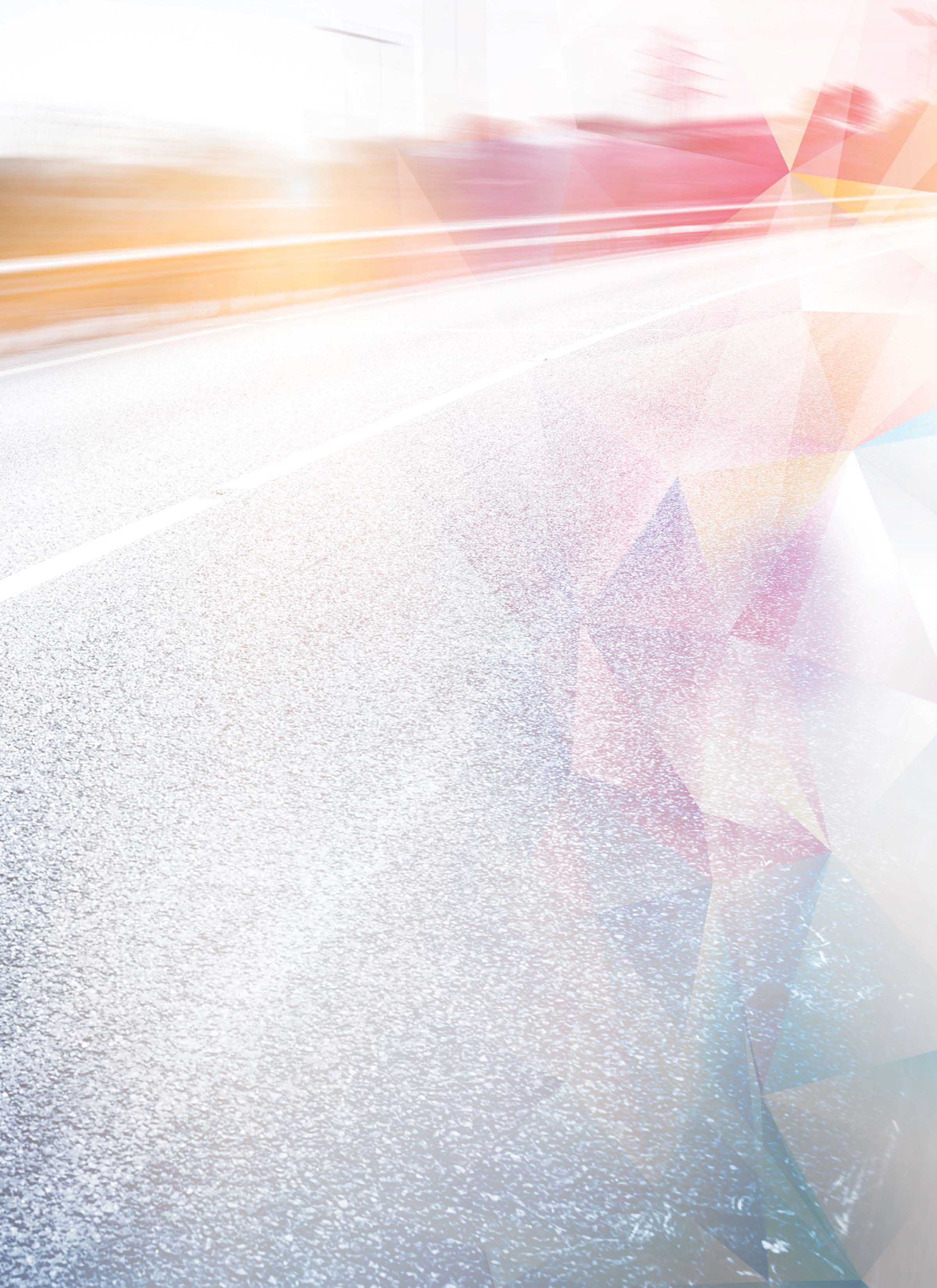 Kapitel 23 	Kapitel 24 	Kapitel 25 	Kapitel 26 	Kapitel 27 	Kapitel 28 	Kapitel 29 	Kapitel 30 	Kapitel 31 	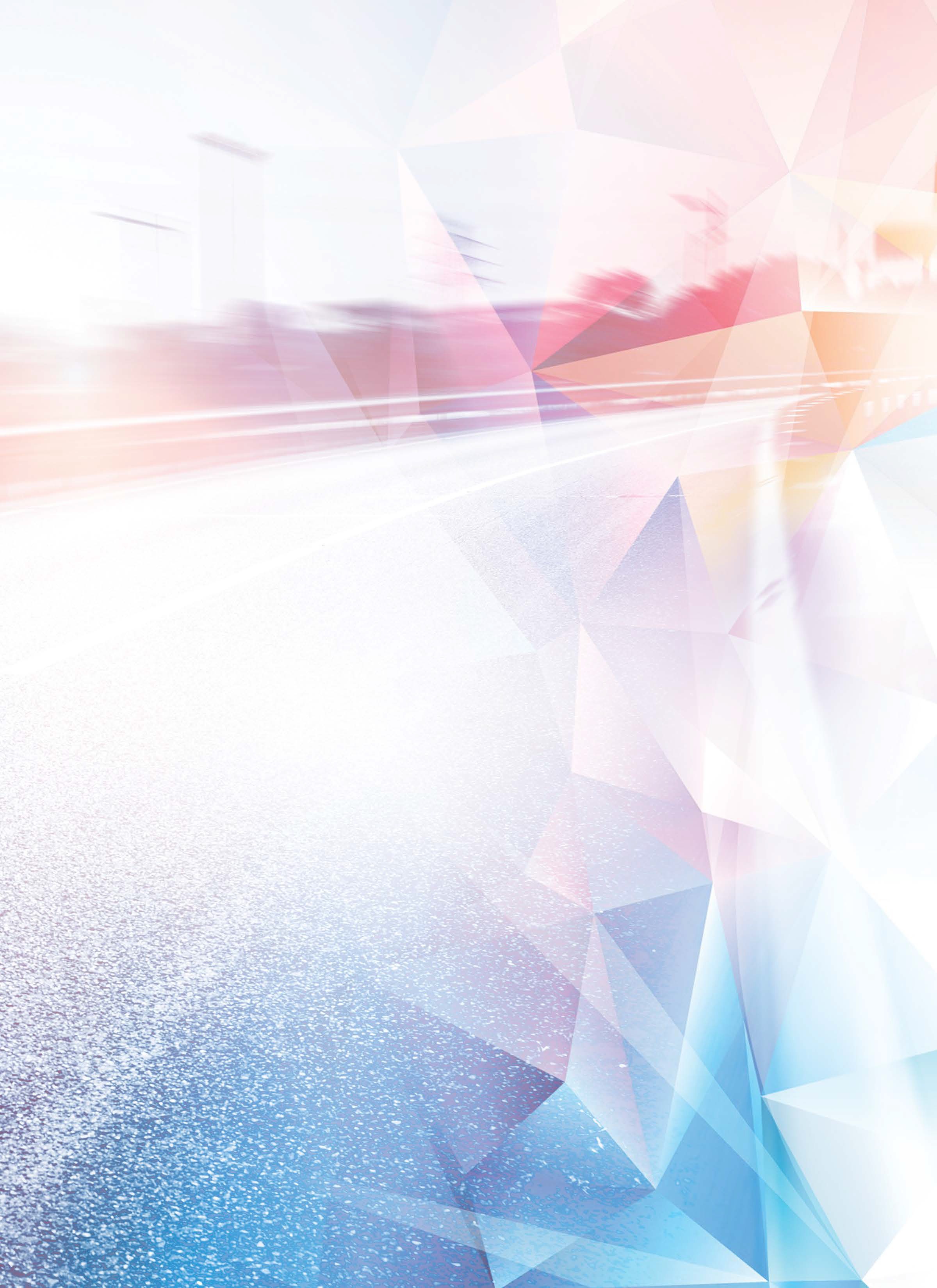 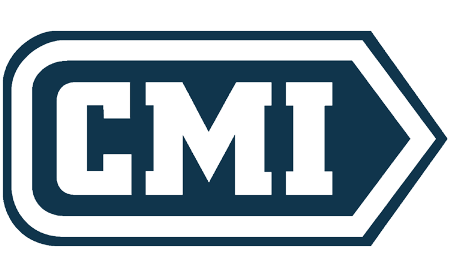 WEITERE GROSSARTIGE RESSOURCEN FINDEN SIE UNTERCAMPUSNOW.ORGEinführung und Anmerkungen für Lehrer /	 /	 / /	 /	 / / / / /4Weniger auf Eins Die Brücke zwischen den Weisen undDer NarrDer Narr / / / /6Weniger als zwei Du hast nicht, weil du nicht fragst /	 /Du hast nicht, weil du nicht fragst /	 / / / / / /10 Weniger auf Drei Die Gesellschaft, die Sie pflegen /	 /	 /	 /	 /	 /Weniger auf Drei Die Gesellschaft, die Sie pflegen /	 /	 /	 /	 /	 / / / / / /16 Weniger auf Vier Salomons Torheit	 /	 /	 /	 /	 /	 /	 /	 /Weniger auf Vier Salomons Torheit	 /	 /	 /	 /	 /	 /	 /	 / / / / / /20 Anhang Das Buch der Sprüche: Ein LeseführerAnhang Das Buch der Sprüche: Ein Leseführer / / / / /25 DAVID ERKUNDIGTE SICH BEIM HERRN...DAVID ERKUNDIGTE SICH BEIM HERRN...NACH DER ZERSTÖRUNG VON ZIKLAG"Und David fragte den Herrn und sprach: Soll ich dieser Schar nachjagen, soll ich sie einholen? Und er antwortete ihm: Jage ihnen nach; denn du wirst sie sicher einholen und alle erretten" (1. Samuel 30,8).NACH DEM TOD VON SAUL"Und es begab sich danach, dass David den Herrn fragte und sagte: Soll ich in eine der Städte Judas hinaufziehen? Und der Herr sprach zu ihm: Zieh hinauf! Und David fragte: Wohin soll ich hinaufziehen? Und er sprach: Nach Hebron" (II. Samuel 2,1).IM TAL VON REPHAIM"Als aber die Philister hörten, dass sie David zum König über Israel gesalbt hatten, zogen alle Philister herauf, um David zu suchen; und David hörte es und zog hinab in die Festung. Auch die Philister kamen und lagerten sich im Tal Rephaim. Und David fragte den Herrn und sprach: Soll ich hinaufziehen zu den Philistern, willst du sie in meine Hand geben? Und der Herr sprach zu David: Zieh hinauf; denn ich will die Philister gewiss in deine Hand geben.(II Samuel 5:17-19).ZUM ZWEITEN MAL IM TAL VON REPHAIM"Und die Philister zogen wieder hinauf und lagerten sich im Tal Rephaim. Und als David den Herrn fragte, sprach er: Du sollst nicht hinaufziehen, sondern hinter ihnen herziehen und ihnen gegenüber den Maulbeerbäumen begegnen. Und wenn du in den Wipfeln der Maulbeerbäume ein Rauschen hörst, so rüste dich; denn dann wird der Herr vor dir her ausziehen, um das Heer der Philister zu schlagen. Und David tat also, wie ihm der Herr geboten hatte, und schlug die Philister von Geba an, bis du nach Gazer kamst.(II Samuel 5:22-25.ALS REAKTION AUF DIE HUNGERSNOT"Und es kam eine Hungersnot in den Tagen Davids, drei Jahre lang, Jahr für Jahr; und David befragte den Herrn. Und der Herr antwortete: Es ist um Sauls und seines blutigen Hauses willen, weil er die Gibeoniter erschlagen hat" (2. Samuel 21,1).BEWEIS FÜR GOTTES WUNSCH ZU ANTWORTENBEWEIS FÜR GOTTES WUNSCH ZU ANTWORTENI SAMUEL 23:1-2Und der Herr sprach zu David...I SAMUEL 23:3-4Und der Herr antwortete ihm und sprach...I SAMUEL 30:7-8Und er antwortete ihm...II SAMUEL 2:1Und der Herr sagte zu ihm...II SAMUEL 5:17-19Und der Herr sprach zu David...II SAMUEL 5:22-25Er sagte...II SAMUEL 21:1Und der Herr antwortete...DAVID ERKUNDIGTE SICH BEIM HERRN...DAVID ERKUNDIGTE SICH BEIM HERRN...NACH DER ZERSTÖRUNG VON ZIKLAG"Und David fragte den Herrn und sprach: Soll ich dieser Schar nachjagen, soll ich sie einholen? Und er antwortete ihm: Jage ihnen nach; denn du wirst sie sicher einholen und alle erretten" (1. Samuel 30,8).NACH DEM TOD VON SAUL"Und es begab sich danach, dass David den Herrn fragte und sprach: Soll ich hinaufziehen in eine der Städte Judas? Und der Herr sprach zu ihm: Zieh hinauf! Und David fragte: Wohin soll ich hinaufziehen? Und er sprach: Nach Hebron" (II. Samuel 2,1).IM TAL VON REPHAIM"Als aber die Philister hörten, dass sie David zum König über Israel gesalbt hatten, zogen alle Philister herauf, um David zu suchen; und David hörte es und zog hinab in die Festung. Auch die Philister kamen und lagerten sich im Tal Rephaim. Und David fragte den Herrn und sprach: Soll ich hinaufziehen zu den Philistern, willst du sie in meine Hand geben? Und der Herr sprach zu David: Zieh hinauf; denn ich will die Philister gewiss in deine Hand geben.(II Samuel 5:17-19).ZUM ZWEITEN MAL IM TAL VON REPHAIM"Und die Philister zogen wieder hinauf und lagerten sich im Tal Rephaim. Und als David den Herrn fragte, sprach er: Du sollst nicht hinaufziehen, sondern hinter ihnen herziehen und ihnen gegenüber den Maulbeerbäumen begegnen. Und wenn du in den Wipfeln der Maulbeerbäume ein Rauschen hörst, so rüste dich; denn dann wird der Herr vor dir her ausziehen, um das Heer der Philister zu schlagen. Und David tat also, wie ihm der Herr geboten hatte, und schlug die Philister von Geba an, bis du nach Gazer kamst.(II Samuel 5:22-25.ALS REAKTION AUF DIE HUNGERSNOT"Und es kam eine Hungersnot in den Tagen Davids, drei Jahre lang, Jahr für Jahr; und David befragte den Herrn. Und der Herr antwortete: Es ist um Sauls und seines blutigen Hauses willen, weil er die Gibeoniter erschlagen hat" (2. Samuel 21,1).BEWEIS FÜR GOTTES WUNSCH ZU ANTWORTENBEWEIS FÜR GOTTES WUNSCH ZU ANTWORTENI SAMUEL 23:1-2Und der Herr sprach zu David...I SAMUEL 23:3-4Und der Herr antwortete ihm und sprach...I SAMUEL 30:7-8Und er antwortete ihm...II SAMUEL 2:1Und der Herr sagte zu ihm...II SAMUEL 5:17-19Und der Herr sprach zu David...II SAMUEL 5:22-25Er sagte...II SAMUEL 21:1Und der Herr antwortete...